 Муниципальное дошкольное образовательное учреждение детский сад № 51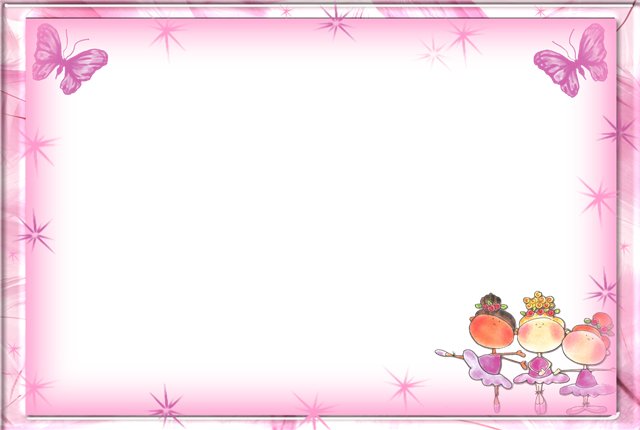  Красноармейского района г. Волгограда400051 г. Волгоград  пр-кт им. Столетова, 12; телефон/факс 62-66-85(МОУ д/с № 51)Методическая разработка сценария развлечения «Планета Здоровья», посвящённая Всемирному дню Здоровья,для детей младшего возраста по теме «По дороге мы идём!»	Выполнила: старший воспитатель Белозерова Л.В.Волгоград 2013г.Образовательная область:  здоровье.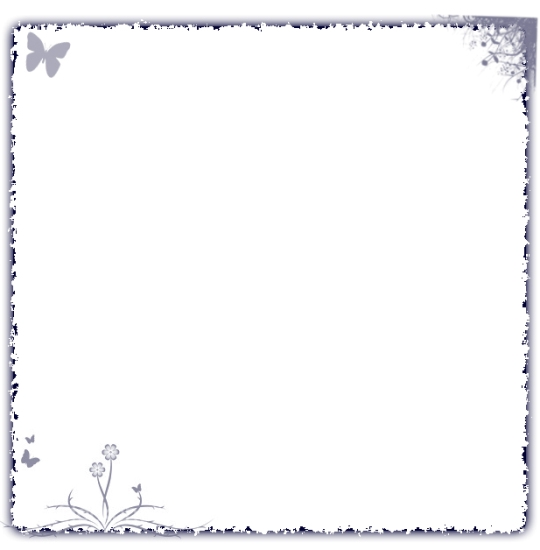 Интеграция образовательных областей: познание, коммуникация, музыка, физическая культура.Возраст детей: младший.Предварительная работа: знакомство с персонажами, выполнение атрибутов, беседа с детьми о пользе зарядки, чтение художественной и познавательной литературы по данной теме, выполнение элементов дыхательной гимнастики, ознакомление с подвижными играмиВиды деятельности: игровая, познавательная, коммуникативная, двигательная, музыкально-художественная.Формы непосредственно – образовательной деятельности: игроритмика,  игровые упражнения имитационного характера, подвижные игры, дыхательное упражнение, пальчиковая гимнастика.Цель:  Способствовать оздоровлению организма детей  посредством сюжетных физкультурных упражнений, формировать у детей потребности в активной двигательной деятельности.Задачи: Общеобразовательные: закреплять умение выполнять подлазание, опираясь в ладони и колени; сохранять равновесие при ходьбе по гимнастической доске; упражнять в прыжках на месте, с продвижением вперёд, энергично отталкиваясь ногами вперёд-вверх, правильно приземляться; формировать умение подражать персонажам.Воспитательные: воспитывать доброжелательное отношение к сверстникам и персонажам; вызвать и поддержать интерес к двигательной деятельности.Оздоровительные: формировать опорно-двигательный аппарат; содействовать развитию адаптационных возможностей и работоспособности детского организма; развивать у детей эмоциональный отклик и желание участвовать в спортивно-развлекательном комплексе.Оборудование: маски зверей, «орешки», дуга, цветы, тропа «здоровья», гимнастическая доска, обручи, зонтик, тоннель, мячи.Техническое оформление: магнитофон -1 шт., фотоаппарат-1 шт.Музыкальный материал: аудио  кассета «Мы танцуем».Методы: словесный (пояснение педагога);наглядный (показ способа выполнения движений);эмоциональный (поощрение);практический (подражательно – исполнительские упражнения)Результативность:  реализация здоровьесберегающих технологий; совершенствование  танцевальных движений; предоставление эстетической радости; освоение двигательных навыков.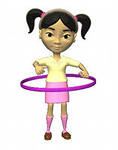 Литература:«Здравствуй!» Лазарев М.Л. «Игры, которые лечат. Для детей от 2 до 7 лет», А.С. Таланов, М.: Педагогическое общество России, 2005г.Программа «Здоровый дошкольник (социально-оздоровительная технология 21 века)», Ю.Ф. Змановский, М.: АРКТИ, 2003г.Физкультура для малышей СПб: 2003 – 48 с. Синкевич Е.А.Пояснительная запискаСогласно исследованиям специалистов 60% болезней взрослых заложены в детстве. Каждый четвертый ребенок дошкольного возраста болеет в течение года более четырех раз, 25-30% детей, приходящих в первый класс имеют разные отклонения в состоянии здоровья (данные Т.Я. Чертюк, М.Н. Беловой, Б.Н. Капустян и др.).Реально оказать влияние на здоровье в условиях ДОУ можно лишь через создание условий для сохранения, укрепления и развития здоровья детей, а также пропагандируя и внедряя здоровый образ жизни среди родителей воспитанников.Комплексный подход в воспитании здорового ребенка – дошкольника, включающий различные компоненты его физического, психического и социально-нравственного здоровья – в совокупности объединен в понятие «полноценное здоровье».Для разрешения проблемы оздоровления дошкольников была создана  данная методическая разработка, ориентированная на овладение дошкольниками здоровьесохраняющими и оздоровительными технологиями, а также развитие двигательных качеств, формирование потребности в укреплении собственного здоровья.Применение авторских, небольших по объёму упражнений  в стихотворной форме, позволили обеспечить детям эмоционально комфортное состояние, создать радостный настрой. Поиск новых форм и методов повышения эффективности физкультурно-оздоровительной работы в дошкольном учреждении,  даёт возможность создать  условия для физического  развития  ребёнка. Номер блокаТекст, озвучивающий педагогом и предполагаемые ответы детейОписание упражнения1.Педагог: - Ребята,  сегодня такой хороший солнечный день, воробушки чирикают, радуются  весне  и  приглашают нас на прогулку, где нас ждём много увлекательного и интересного. Пойдём, погуляем? (Согласие детей)По дороге мы идёмИнтересной встречи ждём.Расцветает всё опятьМы весну идём встречать.Мы шагаем по мосточку,Перепрыгнем через кочку, Серебрятся лужицы,Бабочки здесь кружатся.Побежали ручейкиК берегам большой реки.Вот лягушки быстро скачут,Скоро дождик будет, значит.И цветы растут кругом.Белки здесь просторный дом.Упражнения общеразвивающего воздействия.Ходьба по залу, энергично работать руками, высоко поднимать колени.Ходьба с препятствиями:-по гимнастической доске-перешагивание через предметы-прыжки из обруча в обруч-руки вверх через стороны вниз-ходьба змейкой.Бег в заданном направлении.Прыжки с продвижением вперёд.Подходят к персонажу белочке.2.Белка:- Ушки - кисточки у белки, Знают все её проделки.Схватит на виду у всех,И несёт в дупло орех. Педагог:- Сидит белочка в дупле.Нас зовёт она к себе.Соберём орешки белки.Крупные и мелкие.На носочках мы идём.Белке лакомство несём.Идут по залу собирают разноцветные «орешки» (синие, зелённые, красные, жёлтые) в   сетку с  4 – мя отверстиями разного цвета.Ходьба на носках.3.Сосчитаем мы орешкиПотихонечку без спешки.Раз, два, три, четыре, пять.Будем с белкой танцевать?Воспроизводят счёт до пяти.Держат орешки в руках.(Выполняется танцевально – ритмическое упражнение под муз. сопровождение р.н.п. «Во саду ли в огороде»)1.В темп музыки ударяют орех об орех перед собой, руки согнуты в локтях.2. Руки  подняты  вверх, дети  воспроизводят те же действия. 3. Приседают,  ударяют орешками об пол. 4. Встали, поворот туловища влево-постучали орех об орех, вправо-постучали. 5. Кружатся, руки вверху.4.Ножками потопали:Топ-топ-топ.Ручками похлопали:Хлоп-хлоп-хлопПовертели попами:Раз-два-три.По дороге ёж ползёт - Посмотри.Игроритмика.Топают ножками,проговаривают словосочетание.Хлопают ручками.Повороты туловища влево - вправо.Ползают, опираясь  ладонями, стопами в пол.5.Ёжик: - Я весёлый и не злой.Поиграйте вы  со мной.Все свои иголки спрячу.Пожелаю вам удачи.Педагог: -Ёжик фыркает, бормочет.Он сказать нам что-то хочет,-«Тише, тише тишина.Поиграть  пришла пора».Упражнение на дыхание.Имитируют звукоподражание: «Ф-р-р».Прикладывают указательный палец к губам.Поднимают руки через стороны вверх-вдох, опускают вниз-выдох.6.До чего ж колючий ёж.Он на ёлочку похож:Не видать совсем ушей.Спрятался от малышей.Не обидит его волк,Если спрячется в клубок.Пальчиковая гимнастика.1. Руки вперёд, пальцы расставлены, ладони поднять вверх-вниз.2. Руки на макушке головы, пальцы соединены.3. Прикрыть уши ладонями.4.  Прикрыть ладонями лицо.5. Согнутая ладонь накладывается на другую, затем положение меняется.7.Рядом мишка живёт.В гости нас к себе зовёт.Косолапый он немного:Здесь не ровная дорога.Упражнение на коррекцию ОДА.Ходьба «по-медвежьи».Ходьба с высоким подниманием бедра.8.Медведь: - Я медведь большой проказникМёд отведать – это праздник.Пошалить вас приглашаю. Вам понравиться  - я знаю.Педагог:-Мишка лапы поднимает,Мишка лапы опускает,Наклоняется вперёд,Приседает и встаёт.Громко хлопает в ладошки,Бежит быстро по дорожке…Разорить он улей смог.В мёде мишка знает толк.Имитационное упражнение.Выполняют движения согласно тексту:Руки вверх.Наклоны вперёд.Присесть и встать. Хлопки в ладоши.Бег на месте.Махи руками.Поглаживание ладонью по животу.9.Испугался он пчелыИ уселся на кусты.Мишка хочет поиграть - Пчёл за крылышки поймать.Пчёлки в улей улетайте,И медведя не кусайте.Пчёлки, пчёлки вылетайте.Вновь с медведем поиграйте.Присесть.Подвижная игра «Медведь и пчёлы». (Содержание игры: Роль медведя выполняет ребёнок. Пчёлы – дети находятся на противоположной стороне от медведя. Медведь догоняет пчел, они от него «улетают» и располагаются круг).  Действия выполняются соответственно тексту. Игра проводится 2 раза.10.Лягушки:- Мы зелёные лягушки.Очень дружные  подружки.Прыг- прыг ещё раз.Прыгать будем учить вас.Педагог:-И лягушки у пруда, Там, где чистая вода.Стали прыгать тут и там.Не догнать теперь их нам.Поднимают лапки вверх:Их спортивный ждёт успех.Опускают вниз затем.И поют: «Ква-ква», - нам всем.Имитационное упражнение «Лягушки».Прыжки на двух ногах на месте и с продвижением вперёдПоднять руки вверх, затем опустить. Воспроизвести звукоподражание «ква-ква».11.(педагог демонстрирует червяка, выполненного из ткани)Под землёю чудаки-Дождевые червяки.Вдоль тоннели проползают,И под солнцем загорают.В очень жаркую поруВозвращаются в нору.Дождь прошёл, сверкают лужиВновь ползут они наружу. Покидают холм  крутойСпинки тянуться  дугой.Кувыркаются потом,И ползут обратно в дом. Упражнение на подлазание.Пролезают в тоннель, упираясь ладонями и коленями, затем подлезают под дугу.Ходьба в заданном направлении, руки  вверх.Повторяют 2-3 подхода.12.Все собрались звери в круг. Ёж нам друг, медведь нам друг.Крепко за руки возьмёмся.И друг другу улыбнёмся.Малоподвижная игра «Орех».Построение в круг, ходьба по кругу в одну и в другую стороны.Дети берутся за руки, изображают на лице мимическое средство – улыбку.13.Белка щёлкает орешки Потихонечку без спешки.Вниз упал большой орех.Угощает белка всех.Кому в платок, кому в зобок, Кому в лапочку, кому в шапочку.С белкой весело играли.Ей «спасибо» - мы сказали.Педагог находится в центре круга, подбрасывает мяч вверх и ловит егоЗатем  передаёт мяч каждому участнику.Дети благодарят белочку,проговаривают «Спасибо».14.По дороге мы идём.Луна ночью, солнце днём.Ветер  строго заворчал-Непогоду обещал.Рассердилось небо вдруг.Вот раздался грома звук.Дождь полил, как из ведраМожет в облаке дыра?Дождя капли не молчат.Кап-кап-кап они стучат.Мы откроем зонтик свой.Поспешим скорей домой.Дождик капать перестал.Видно капать он устал.Всё проснулось от снаВ этот мир пришла весна!Игровое упражнение «Дождь».Ходьба врассыпную.Руки вверх (вдох), опускаем вниз (выдох) через стороны.Руки вверх, покачивание из стороны в сторону.Хлопок в ладоши. Ударять ладонями по коленям.Руки к плечам, ладони сжаты в кулак. Руки вверх, разжать кулак. 3-4 раза.Имитация дождя, ударяя указательным пальцем о ладонь другой руки, затем пальцами об пол. Прячутся под зонт.Спокойная ходьба в сочетании с упражнениями на восстановление дыхания.